Speiseplan für Euch vom 09.05.2022 – 12.05.2022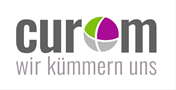 TagMenü 1VegetarischDessertMontagknusprige Fischstäbchen a,d aus Seefischfilet aus Blöcken geschnitten gelbe Rahmsoße mit Kurkuma a,g,i Vollkornreisfrische Salatauswahl vom BuffetGemüsegratin mit Käse überbacken 1,2,ggelbe Rahmsoße mit Kurkuma a,g,i Vollkornreisfrische Salatauswahl vom Buffetfrischer Apfel aus der Region DienstagDeftiger Erbseneintopf i Wiener Würstchen im Natursaitling 2,3,4,8,i Mehrkornbrot a,f, Weizen Gerste, Hafer,  Geflügelbockwurst auf Anmeldung 2,3,4,8,ifrische Salatauswahl vom BuffetErbseneintopf mit Kartoffeln, Sellerie,Möhren und frischen Kräutern i,3 Mehrkornbrot a,f, Weizen Gerste, Hafer,  frische Salatauswahl vom BuffetSahnepudding KaramellgMittwochGeflügelbällchen a,c,g,k aus z. T. fein zerkleinertem Putenfleisch mit 8% flüssige Würzung Geflügelsoße 3,a,g Vollkorn Fusilli Nudeln  a,c, Sommergemüse iBlumenkohl, Karotten, Brechbohnen, Erbsenfrische Salatauswahl vom BuffetGemüsenuggets 2,a,c,g,i  mit einer  Süß - sauren Soße a,f,i,k,lVollkorn Fusilli Nudeln a, c  Sommergemüse g Blumenkohl, Karotten, Brechbohnen, Erbsenfrische Salatauswahl vom BuffetMilchpudding „ Schoko“im Becher Allergenen und Kennzeichnung siehe Verpackung am LebensmittelDonnerstagHähnchenbrustfilet paniert a,c,i,k mit 8% flüssige WürzungPaprikasoße 3,i gebratene Kartoffeln 3frische Salatauswahl vom Buffetknuspriges Gemüseschnitzel Paprikasoße 3,i gebratene Kartoffeln 3 frische Salatauswahl vom Buffet„Jovel“Fruchtjoghurt im Bechersiehe Verpackung am LebensmittelFreitagZusatzstoffe: 1. mit Farbstoff; 2. mit Konservierungsstoff; 3. mit Antioxidationsmittel; 4. mit Geschmacksverstärker; 5. geschwefelt; 6. geschwärzt; 7. gewachst; 8. mit Phosphat; 9. mit Milcheiweiß; 10. mit Süßungsmittel; 11. mit einer Zuckerart und Süßungsmittel; 12. Verwendung von Tafelsüße, z. B. Sorbit; 13. Verwendung von Aspartam; 16. koffeinhaltig; 19. StärkeAllergene: a. Gluten haltiger Weizen und Weizenerzeugnisse; Krebstiere und Krebstiererzeugnisse; c. Eier und Eierzeugnisse; d. Fisch und Fischerzeugnisse; e. Erdnüsse und Erdnusserzeugnisse; f. Soja und Sojaerzeugnisse; g. Milch und Milcherzeugnisse inkl. Laktose; h. Schalenfrüchte und Produkte; i. Sellerie und Sellerieerzeugnisse; k. Senf und Senferzeugnisse; l. Sesam und Sesamerzeugnisse; 
m. Schwefeloxid und Sulfit; n. Weichtiere und Weichtiererzeugnisse; o. Lupinen und LupinenerzeugnisseZusatzstoffe: 1. mit Farbstoff; 2. mit Konservierungsstoff; 3. mit Antioxidationsmittel; 4. mit Geschmacksverstärker; 5. geschwefelt; 6. geschwärzt; 7. gewachst; 8. mit Phosphat; 9. mit Milcheiweiß; 10. mit Süßungsmittel; 11. mit einer Zuckerart und Süßungsmittel; 12. Verwendung von Tafelsüße, z. B. Sorbit; 13. Verwendung von Aspartam; 16. koffeinhaltig; 19. StärkeAllergene: a. Gluten haltiger Weizen und Weizenerzeugnisse; Krebstiere und Krebstiererzeugnisse; c. Eier und Eierzeugnisse; d. Fisch und Fischerzeugnisse; e. Erdnüsse und Erdnusserzeugnisse; f. Soja und Sojaerzeugnisse; g. Milch und Milcherzeugnisse inkl. Laktose; h. Schalenfrüchte und Produkte; i. Sellerie und Sellerieerzeugnisse; k. Senf und Senferzeugnisse; l. Sesam und Sesamerzeugnisse; 
m. Schwefeloxid und Sulfit; n. Weichtiere und Weichtiererzeugnisse; o. Lupinen und LupinenerzeugnisseZusatzstoffe: 1. mit Farbstoff; 2. mit Konservierungsstoff; 3. mit Antioxidationsmittel; 4. mit Geschmacksverstärker; 5. geschwefelt; 6. geschwärzt; 7. gewachst; 8. mit Phosphat; 9. mit Milcheiweiß; 10. mit Süßungsmittel; 11. mit einer Zuckerart und Süßungsmittel; 12. Verwendung von Tafelsüße, z. B. Sorbit; 13. Verwendung von Aspartam; 16. koffeinhaltig; 19. StärkeAllergene: a. Gluten haltiger Weizen und Weizenerzeugnisse; Krebstiere und Krebstiererzeugnisse; c. Eier und Eierzeugnisse; d. Fisch und Fischerzeugnisse; e. Erdnüsse und Erdnusserzeugnisse; f. Soja und Sojaerzeugnisse; g. Milch und Milcherzeugnisse inkl. Laktose; h. Schalenfrüchte und Produkte; i. Sellerie und Sellerieerzeugnisse; k. Senf und Senferzeugnisse; l. Sesam und Sesamerzeugnisse; 
m. Schwefeloxid und Sulfit; n. Weichtiere und Weichtiererzeugnisse; o. Lupinen und LupinenerzeugnisseZusatzstoffe: 1. mit Farbstoff; 2. mit Konservierungsstoff; 3. mit Antioxidationsmittel; 4. mit Geschmacksverstärker; 5. geschwefelt; 6. geschwärzt; 7. gewachst; 8. mit Phosphat; 9. mit Milcheiweiß; 10. mit Süßungsmittel; 11. mit einer Zuckerart und Süßungsmittel; 12. Verwendung von Tafelsüße, z. B. Sorbit; 13. Verwendung von Aspartam; 16. koffeinhaltig; 19. StärkeAllergene: a. Gluten haltiger Weizen und Weizenerzeugnisse; Krebstiere und Krebstiererzeugnisse; c. Eier und Eierzeugnisse; d. Fisch und Fischerzeugnisse; e. Erdnüsse und Erdnusserzeugnisse; f. Soja und Sojaerzeugnisse; g. Milch und Milcherzeugnisse inkl. Laktose; h. Schalenfrüchte und Produkte; i. Sellerie und Sellerieerzeugnisse; k. Senf und Senferzeugnisse; l. Sesam und Sesamerzeugnisse; 
m. Schwefeloxid und Sulfit; n. Weichtiere und Weichtiererzeugnisse; o. Lupinen und Lupinenerzeugnisse